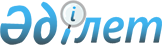 О признании утратившими силу некоторых решений маслихата районаРешение маслихата района Бәйтерек Западно-Казахстанской области от 5 апреля 2019 года № 32-7. Зарегистрировано Департаментом юстиции Западно-Казахстанской области 10 апреля 2019 года № 5616
      В соответствии с Законами Республики Казахстан от 23 января 2001 года "О местном государственном управлении и самоуправлении в Республике Казахстан", от 6 апреля 2016 года "О правовых актах" маслихат района РЕШИЛ:
      1. Признать утратившими силу некоторые решения маслихата района согласно приложению к настоящему решению.
      2. Руководителю аппарата маслихата района (Г.Терехов) обеспечить государственную регистрацию данного решения в органах юстиции, его официальное опубликование в Эталонном контрольном банке нормативных правовых актов Республики Казахстан.
      3. Настоящее решение вводится в действие со дня первого официального опубликования.
      1. Решение Зеленовского районного маслихата от 15 декабря 2017 года № 15 - 3 "О районном бюджете на 2018 – 2020 годы" (зарегистрированное в Реестре государственной регистрации нормативных правовых актов № 5022, опубликованное 9 января 2018 года в Эталонном контрольном банке нормативных правовых актов Республики Казахстан);
      2. Решение Зеленовского районного маслихата от 29 декабря 2017 года № 16 - 2 "О бюджете сельских округов Зеленовского района на 2018-2020 годы" (зарегистрированное в Реестре государственной регистрации нормативных правовых актов № 5034, опубликованное 23 января 2018 года в Эталонном контрольном банке нормативных правовых актов Республики Казахстан);
      3. Решение Зеленовского районного маслихата от 9 февраля 2018 года № 18-2 "О внесении изменений в решение Зеленовского районного маслихата от 15 декабря 2017 года № 15 - 3 "О районном бюджете на 2018 – 2020 годы" (зарегистрированное в Реестре государственной регистрации нормативных правовых актов № 5062, опубликованное 22 февраля 2018 года в Эталонном контрольном банке нормативных правовых актов Республики Казахстан);
      4. Решение Зеленовского районного маслихата от 26 февраля 2018 года № 19 - 2 "О внесении изменений в решение Зеленовского районного маслихата от 29 декабря 2017 года № 16 - 2 "О бюджете сельских округов Зеленовского района на 2018-2020 годы" (зарегистрированное в Реестре государственной регистрации нормативных правовых актов № 5071, опубликованное 7 марта 2018 года в Эталонном контрольном банке нормативных правовых актов Республики Казахстан);
      5. Решение Зеленовского районного маслихата от 28 марта 2018 года № 20 - 7 "О внесении изменений в решение Зеленовского районного маслихата от 15 декабря 2017 года № 15 - 3 "О районном бюджете на 2018- 2020 годы" (зарегистрированное в Реестре государственной регистрации нормативных правовых актов № 5147, опубликованное 24 апреля 2018 года в Эталонном контрольном банке нормативных правовых актов Республики Казахстан);
      6. Решение Зеленовского районного маслихата от 1 июня 2018 года № 21 - 3 "О внесении изменений и дополнения в решение Зеленовского районного маслихата от 15 декабря 2017 года № 15 - 3 "О районном бюджете на 2018 - 2020 годы" (зарегистрированное в Реестре государственной регистрации нормативных правовых актов № 5250, опубликованное 28 июня 2018 года в Эталонном контрольном банке нормативных правовых актов Республики Казахстан);
      7. Решение Зеленовского районного маслихата от 27 июня 2018 года № 22 - 4 "О внесении изменений в решение Зеленовского районного маслихата от 29 декабря 2017 года № 16 - 2 "О бюджете сельских округов Зеленовского района на 2018-2020 годы" (зарегистрированное в Реестре государственной регистрации нормативных правовых актов № 5272, опубликованное 11 июля 2018 года в Эталонном контрольном банке нормативных правовых актов Республики Казахстан);
      8. Решение Зеленовского районного маслихата от 18 июля 2018 года № 23-2 "О внесении изменений и дополнений в решение Зеленовского районного маслихата от 15 декабря 2017 года № 15 - 3 "О районном бюджете на 2018-2020 годы" (зарегистрированное в Реестре государственной регистрации нормативных правовых актов № 5302, опубликованное 7 августа 2018 года в Эталонном контрольном банке нормативных правовых актов Республики Казахстан);
      9. Решение Зеленовского районного маслихата от 29 октября 2018 года № 25 - 2 "О внесении изменений и дополнения в решение Зеленовского районного маслихата от 15 декабря 2017 года № 15 - 3 "О районном бюджете на 2018 - 2020 годы" (зарегистрированное в Реестре государственной регистрации нормативных правовых актов № 5376, опубликованное 9 ноября 2018 года в Эталонном контрольном банке нормативных правовых актов Республики Казахстан);
      10. Решение Зеленовского районного маслихата от 19 ноября 2018 года № 26 - 2 "О внесении изменений в решение Зеленовского районного маслихата от 29 декабря 2017 года № 16 - 2 "О бюджете сельских округов Зеленовского района на 2018-2020 годы" (зарегистрированное в Реестре государственной регистрации нормативных правовых актов № 5410, опубликованное 30 ноября 2018 года в Эталонном контрольном банке нормативных правовых актов Республики Казахстан);
      11. Решение Зеленовского районного маслихата от 6 декабря 2018 года № 27 - 2 "О внесении изменений в решение Зеленовского районного маслихата от 15 декабря 2017 года № 15 - 3 "О районном бюджете на 2018 - 2020 годы" (зарегистрированное в Реестре государственной регистрации нормативных правовых актов № 5431, опубликованное 24 декабря 2018 года в Эталонном контрольном банке нормативных правовых актов Республики Казахстан);
      12. Решение Зеленовского районного маслихата от 20 декабря 2018 года № 28 - 2 "О внесении изменений и дополнения в решение Зеленовского районного маслихата от 15 декабря 2017 года № 15 - 3 "О районном бюджете на 2018 – 2020 годы" (зарегистрированное в Реестре государственной регистрации нормативных правовых актов № 5476, опубликованное 8 января 2019 года в Эталонном контрольном банке нормативных правовых актов Республики Казахстан);
      13. Решение Зеленовского районного маслихата от 27 декабря 2018 года № 29 - 2 "О внесении изменений в решение Зеленовского районного маслихата от 29 декабря 2017 года № 16 - 2 "О бюджете сельских округов Зеленовского района на 2018-2020 годы" (зарегистрированное в Реестре государственной регистрации нормативных правовых актов № 5489, опубликованное 11 января 2019 года в Эталонном контрольном банке нормативных правовых актов Республики Казахстан).
					© 2012. РГП на ПХВ «Институт законодательства и правовой информации Республики Казахстан» Министерства юстиции Республики Казахстан
				Приложение
к решению маслихата района
от 5 апреля 2019 года № 32 - 7